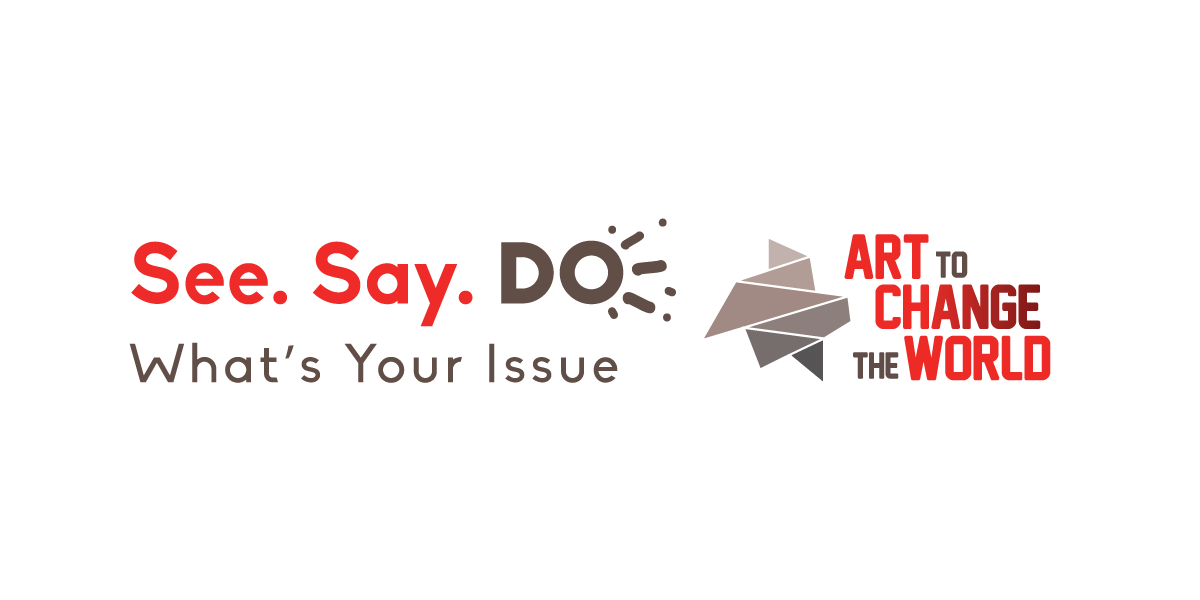 Call for art to the artists participating in the Art to Change the World:  See. Say. DO.Friends of Art to Change to World Fundraiser on October 5, 2018 at Squirrel Haus.You are requested to donate an art item for the silent auction. Revenue is needed to pay the rent, infrastructure, lights, staging and opening night expenses.Your art should be what is considered a small work:  an object, 2d or 3d, a published book or item.  We are looking for work from you, the artists, which can be sold to raise funds for ACW.  The art should be representative of you, your vision; the quality of art to which you place your signature. If you are a performance artist, please contribute a work or other item of value which can be auctioned.  For example: Work of a fellow ACW artist, gift certificate ticket(s) to one of your performances, etc.Please understand that these are considered In-Kind donations from you and it is your responsibility to use the advice of your tax professional as to the ramifications when preparing your taxes. ACW will provide an In-Kind contribution letter.Please consider these guidelines when donating for the fundraiser:work should be fairly small so it can be displayed on a table for the bidders to easily view the art and make decisions on their bids.   Small easels will be provided to display the art.art doesn’t need to be framed, but should be presented in a window mat or mounted to show to its best advantage. Please make sure the art is presentable and ready to sell.  Contact Susan if you need assistance with matting and presentation.please make sure your art has clear identification attached (to the back is OK) so you can be given proper and accurate credit for the art.   You will be asked to give a monetary value of the art.  This will be used as a guide in stating the minimum bid requested.   Please keep in mind that the bids may be less than you feel the art is worth. we are hoping you will donate a work with a $100-$150 dollar value.  We encourage you to submit a statement, 150 words or less, relating to the art, to be placed on the bidding table.please make sure the art is delivered properly wrapped for its protection.  It will be stored and handled as carefully as possible but it is your responsibility to make sure that it is at least wrapped in paper or plastic.  All artists are legally responsible for their art during the See. Say. DO event. you will be asked to sign a waiver when dropping off or delivering art.Deliver art to Susan Huhn-Bowles at 4835 Oakland Ave South in Minneapolis.  Call her at 612-823-5232 (don’t text to this number) or email  shuhnbowles@hotmail.com to make sure someone is available to accept the art.   Please call with any questions. Art will be previewed throughout the event and bids will close at 7 pm.